Proposed Removal of Parking Restrictions 500 Block West Charlton Street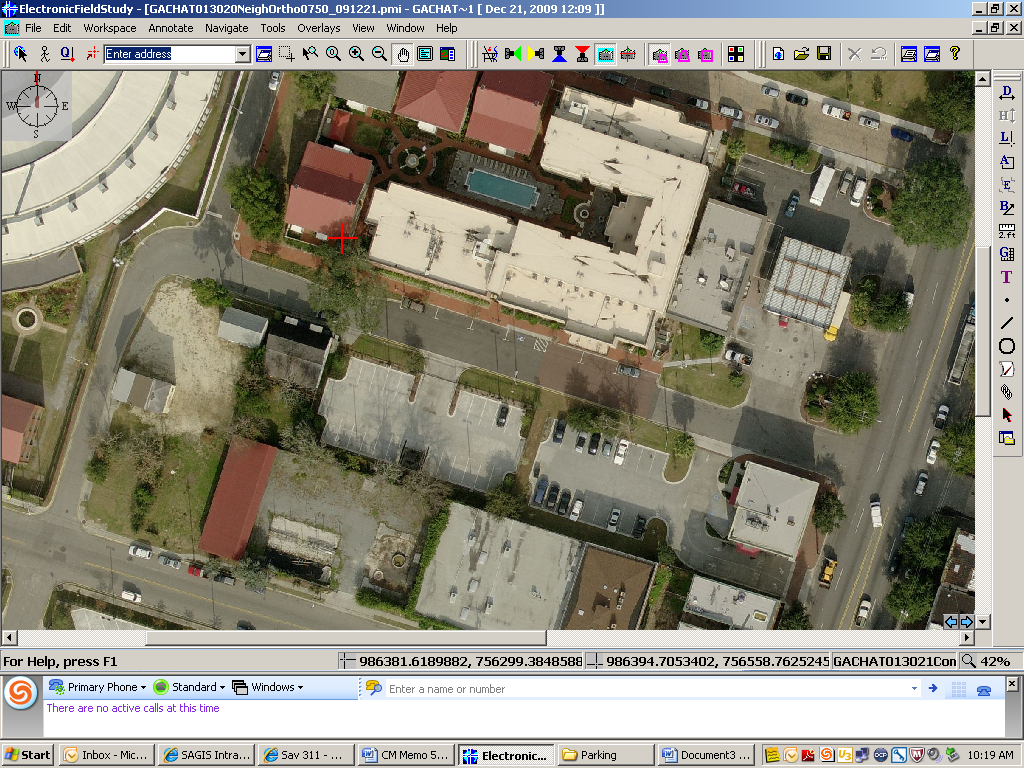 